INFORMACIÓN OPORTUNA SOBRE  LA BALANZA COMERCIAL DE MERCANCÍAS DE MÉXICO DURANTE OCTUBRE DE 2019La información oportuna de comercio exterior de octubre de 2019 indica un déficit comercial de (-)726 millones de dólares, saldo que se compara con el de (-)2,934 millones de dólares observado en igual mes de 2018. Así, en los primeros diez meses de este año la balanza comercial presentó un superávit de 1,962 millones de dólares.EXPORTACIONES El valor de las exportaciones de mercancías en el décimo mes del año en curso fue de 40,731 millones de dólares, cifra que se integró por 38,907 millones de dólares de exportaciones no petroleras y por 1,823 millones de dólares de petroleras. Así, en octubre pasado las exportaciones totales mostraron una disminución anual de (-)1.5%, la cual fue resultado neto de una caída de (-)30.4% en las exportaciones petroleras y de un ascenso de 0.4% en las no petroleras. Al interior de las exportaciones no petroleras, las dirigidas a Estados Unidos se ubicaron en un nivel similar al reportado en octubre de 2018, en tanto que las canalizadas al resto del mundo mostraron un avance de 2.5 por ciento.Con cifras ajustadas por estacionalidad, en octubre de 2019 las exportaciones totales de mercancías reportaron un crecimiento mensual de 0.27%, el cual se derivó de la combinación de un alza de 0.59% en las exportaciones no petroleras y de un retroceso de (-)5.98% en las petroleras.IMPORTACIONESEn octubre de 2019, el valor de las importaciones de mercancías alcanzó 41,456 millones de dólares, monto que implicó un descenso anual de (-)6.4%; dicha cifra fue reflejo de variaciones de (-)4.3% en las importaciones no petroleras y de (-)22.1% en las petroleras. Al considerar las importaciones por tipo de bien, se tuvieron reducciones anuales de (-)2.4% en las importaciones de bienes de consumo, de (-)6.3% en las de bienes de uso intermedio y de (-)13.1% en las de bienes de capital.Con series ajustadas por estacionalidad, las importaciones totales mostraron un aumento mensual de 0.14% con datos desestacionalizados, el cual fue resultado neto de un incremento de 2.39% en las importaciones petroleras y de un descenso de (-)0.10% en las no petroleras. Por tipo de bien, se presentaron alzas mensuales de 6.47% en las importaciones de bienes de consumo y de 2.84% en las de bienes de capital, mientras que se observó una disminución de (-)1.23% en las de bienes de uso intermedio.Balanza comercial de mercancías de MéxicoNota:	Debido al redondeo, las sumas de los parciales pueden no coincidir con los totales.                	*	        Cifras oportunas.                	S.S.     Sin Significado.	Se anexa Nota TécnicaPara consultas de medios y periodistas, contactar a: comunicacionsocial@inegi.org.mx o llamar al teléfono (55) 52-78-10-00, exts. 1134, 1260 y 1241.Dirección de Atención a Medios / Dirección General Adjunta de Comunicación 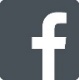 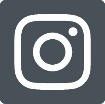 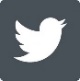 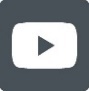 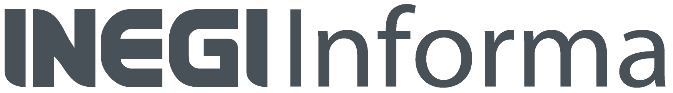 NOTA TÉCNICAINFORMACIÓN OPORTUNA SOBRE LA BALANZA COMERCIAL DE MERCANCÍAS DE MÉXICO DURANTE OCTUBRE DE 2019CIFRAS ORIGINALESSaldo de la Balanza Comercial de Mercancías La información oportuna de comercio exterior de octubre de 2019 indica un déficit comercial de (-)726 millones de dólares. Dicho saldo se compara con el déficit de (-)116 millones de dólares reportado en septiembre. El aumento en el déficit entre septiembre y octubre se originó de la combinación de una ampliación en el superávit de la balanza de productos no petroleros, que pasó de 1,442 millones de dólares en septiembre a 1,518 millones de dólares en octubre, y de un mayor déficit de la balanza de productos petroleros, que pasó de (-)1,558 millones de dólares a (-)2,243 millones de dólares.En los primeros diez meses del año, la balanza comercial presentó un superávit de 1,962 millones de dólares.Balanza comercial de mercancías de México(Millones de dólares) * Cifras oportunas.En octubre de 2019, el valor de las exportaciones petroleras fue de 1,823 millones de dólares. Este monto se integró por 1,494 millones de dólares de ventas de petróleo crudo y por 329 millones de dólares de exportaciones de otros productos petroleros. En ese mes, el precio promedio de la mezcla mexicana de crudo de exportación se situó en 50.04 dólares por barril, cifra menor en 7.07 dólares respecto a la del mes previo y en 21.25 dólares en comparación con la de octubre de 2018. En cuanto al volumen de crudo exportado, éste se ubicó en el mes de referencia en 0.963 millones de barriles diarios, nivel inferior al de 0.995 millones de barriles diarios de septiembre y al de 1.027 millones de barriles diarios de octubre de 2018.Exportaciones Totales de MercancíasEn el décimo mes del año en curso, el valor de las exportaciones de mercancías sumó 40,731 millones de dólares, monto inferior en (-)1.5% al del mismo mes de 2018. Dicha tasa fue resultado neto de una caída de (-)30.4% en las exportaciones petroleras y de un avance de 0.4% en las no petroleras. Al interior de las exportaciones no petroleras, las dirigidas a Estados Unidos se ubicaron en un nivel similar al reportado en octubre de 2018, en tanto que las canalizadas al resto del mundo presentaron un alza de 2.5 por ciento.Exportaciones no petroleras a distintos mercados    * Cifras oportunas.Exportaciones por Tipo de MercancíaLas exportaciones de productos manufacturados en octubre de 2019 alcanzaron 37,029 millones de dólares, lo que representó una reducción de (-)0.1% a tasa anual. Las caídas más importantes se observaron en las exportaciones de papel, imprenta e industria editorial (-6.7%), de productos automotrices (-6.2%), de productos textiles, artículos de vestir e industria del cuero (-4.1%) y de productos plásticos y de caucho (-1.7%). A su vez, el descenso anual en las exportaciones de productos automotrices se derivó de la combinación de un retroceso de (-)8.6% en las ventas canalizadas a Estados Unidos y de un alza de 6.2% en las dirigidas a otros mercados.El valor de las exportaciones agropecuarias y pesqueras en el décimo mes del año en curso sumó 1,353 millones de dólares, monto que implicó un aumento de 6.9% a tasa anual. Los incrementos más importantes se registraron en las exportaciones de cítricos (47.5%), de aguacate (31.9%), de legumbres y hortalizas frescas (29.7%), de frutas y frutos comestibles (24.8%) y de pimiento (5.3%). En contraste, las disminuciones más relevantes se presentaron en las exportaciones de pescados, crustáceos y moluscos (-21.4%) y de jitomate (-11.4%). En cuanto a las exportaciones extractivas, éstas se ubicaron en 525 millones de dólares en el mes de referencia con una tasa anual de 28.7 por ciento.En el periodo enero-octubre de este año, el valor de las exportaciones totales alcanzó 384,957 millones de dólares, lo que significó un crecimiento anual de 2.8%; dicha tasa fue resultado neto de un avance de 4.2% en las exportaciones no petroleras y de una variación de (-)16.2% en las petroleras.Estructura de las ExportacionesLa estructura del valor de las exportaciones de mercancías durante los primeros diez meses de 2019 fue la siguiente: bienes manufacturados 89.1%, productos petroleros 5.7%, bienes agropecuarios 3.9% y productos extractivos no petroleros 1.3 por ciento.Importaciones Totales de MercancíasEl valor de las importaciones de mercancías en el décimo mes de este año se ubicó en 41,456 millones de dólares, lo que representó un retroceso anual de (-)6.4 por ciento. En el periodo enero-octubre de 2019, el valor de las importaciones totales sumó 382,995 millones de dólares, monto menor en (-)1.2% al observado en igual lapso de 2018. A su interior, las importaciones petroleras cayeron (-)10.9% a tasa anual, en tanto que las no petroleras aumentaron 0.1 por ciento.Importaciones por Tipo de BienLas importaciones de bienes de consumo fueron de 6,176 millones de dólares, cifra que se tradujo en un descenso anual de (-)2.4%; esta tasa se derivó de la combinación de una baja de (-)19.7% en las importaciones de bienes de consumo petroleros (gasolina y gas butano y propano) y de un alza de 5.7% en las de bienes de consumo no petroleros.Por su parte, en octubre de 2019 se importaron bienes de uso intermedio por un valor de 31,347 millones de dólares, nivel inferior en (-)6.3% al reportado en octubre de 2018. A su vez, esta disminución anual se originó de reducciones de (-)4.4% en las importaciones de bienes de uso intermedio no petroleros y de (-)23.5% en las de productos de uso intermedio petroleros. En lo que corresponde a las importaciones de bienes de capital, en el mes de referencia éstas alcanzaron 3,933 millones de dólares, lo cual implicó una tasa anual de (-)13.1 por ciento.Estructura de las ImportacionesLa estructura del valor de las importaciones durante los primeros diez meses de 2019 fue la siguiente: bienes de uso intermedio 77.6%, bienes de consumo 13.3% y bienes de capital 9.1 por ciento.CIFRAS AJUSTADAS POR ESTACIONALIDADCon cifras desestacionalizadas, en octubre de 2019 la balanza comercial registró un superávit de 489 millones de dólares, mientras que en septiembre el superávit fue de 439 millones de dólares. La ampliación del superávit comercial ajustado por estacionalidad entre septiembre y octubre fue resultado neto de un incremento en el superávit de la balanza de productos no petroleros, que pasó de 2,159 millones de dólares en septiembre a 2,405 millones de dólares en octubre, y de un mayor déficit de la balanza de productos petroleros, que pasó de (-)1,720 millones de dólares a (-)1,916 millones de dólares en esa misma comparación.Saldo de la Balanza Comercial de Mercancías de MéxicoSerie desestacionalizadaMillones de dólares* Cifras oportunas.En el mes que se reporta, las exportaciones totales desestacionalizadas registraron un crecimiento mensual de 0.27%, el cual se originó de la combinación de un avance de 0.59% en las exportaciones no petroleras y de un retroceso de (-)5.98% en las petroleras. Al interior de las exportaciones no petroleras, las manufactureras presentaron una variación mensual de 0.02 por ciento. A su vez, dicha tasa fue resultado neto de un alza de 3.77% en las exportaciones manufactureras no automotrices y de un descenso de (-)6.58% en las automotrices.Exportaciones de Mercancías Series desestacionalizadas y de tendencia-cicloMillones de dólaresEn octubre de 2019, las importaciones totales de mercancías mostraron un aumento mensual desestacionalizado de 0.14 por ciento. Esta cifra se derivó de la combinación de un incremento de 2.39% en las importaciones petroleras y de una disminución de (-)0.10% en las no petroleras. Por tipo de bien, se observaron crecimientos mensuales de 6.47% en las importaciones de bienes de consumo (alza de 3.44% en las importaciones de bienes de consumo no petroleros) y de 2.84% en las de bienes de capital, mientras que se registró una reducción de (-)1.23% en las importaciones de bienes de uso intermedio (caída de (-)0.95% en las de bienes de uso intermedio no petroleros).Importaciones de MercancíasSeries desestacionalizadas y de tendencia-cicloMillones de dólaresLa información oportuna de comercio exterior que se presenta en este documento es elaborada por el SAT, SE, Banco de México, INEGI. Balanza Comercial de Mercancías de México. SNIEG. Información de Interés Nacional.ConceptoOctubre*Octubre*Enero-Octubre*Enero-Octubre*ConceptoMillones de DólaresVariación % AnualMillones de DólaresVariación % AnualExportaciones Totales40,730.7(-)   1.5   384,956.6     2.8Petroleras  1,823.2(-) 30.4     21,845.0(-) 16.2No petroleras38,907.5   0.4   363,111.6   4.2Agropecuarias1,353.3  6.9     14,837.0   9.4Extractivas524.9  28.7       5,082.8(-)   3.2Manufactureras37,029.3(-)   0.1   343,191.8    4.1Automotrices12,397.7(-)   6.2   123,758.2   4.8No automotrices24,631.5   3.3   219,433.6    3.7Importaciones Totales 41,456.3(-)   6.4   382,994.9(-)   1.2 Petroleras4,066.5(-) 22.1	   39,968.2(-) 10.9No petroleras37,389.8(-)   4.3	 343,026.7    0.1Bienes de consumo6,176.0(-)   2.4		   50,835.2(-)   3.5Petroleras1,614.9(-) 19.7		   14,514.9(-) 11.9No petroleras4,561.1    5.7	   36,320.4   0.3Bienes intermedios31,347.5(-)   6.3   297,384.1   0.3Petroleras2,451.6(-) 23.5     25,453.4(-) 10.3No petroleras28,895.8(-)   4.4   271,930.8    1.4Bienes de capital3,932.8(-) 13.1		   34,775.6(-)   9.5Saldo de la Balanza Comercial(-)     725.6(-) 75.3       1,961.7S.S.Concepto201720182019201920192019Concepto20172018AgoSepOct*Ene-Oct*Exportaciones Totales409,433450,68540,43037,22240,731384,957Petroleras23,72530,6011,9441,9571,82321,845No Petroleras385,707420,08338,48635,26538,907363,112Importaciones Totales420,395464,30239,65537,33841,456382,995Petroleras42,01053,7623,8343,5154,06739,968No Petroleras378,384410,54135,82133,82337,390343,027Balanza Comercial Total(-)  10,962(-) 13,618775(-)      116(-)      7261,962Petrolera(-)  18,285(-) 23,160 (-)   1,890 (-)   1,558 (-)   2,243(-)  18,123No Petrolera       7,3239,5432,6651,4421,51820,085ConceptoEstructura % Ene-Oct 2019*Variación porcentual anualVariación porcentual anualVariación porcentual anualVariación porcentual anualVariación porcentual anualConceptoEstructura % Ene-Oct 2019*20182019201920192019ConceptoEstructura % Ene-Oct 2019*2018AgoSepOct*Ene-Oct*Total100.008.94.61.00.44.2Estados Unidos81.938.44.12.10.05.4Automotriz28.3110.58.4(-)  2.2(-)  8.66.8Otras53.627.41.84.74.64.7Resto del Mundo18.0711.06.8(-)  4.02.5(-)   0.9Automotriz5.7721.116.6(-)  5.36.2(-)   3.7Otras12.306.72.6(-)  3.40.90.5*  Cifras oportunas. * Cifras oportunas.